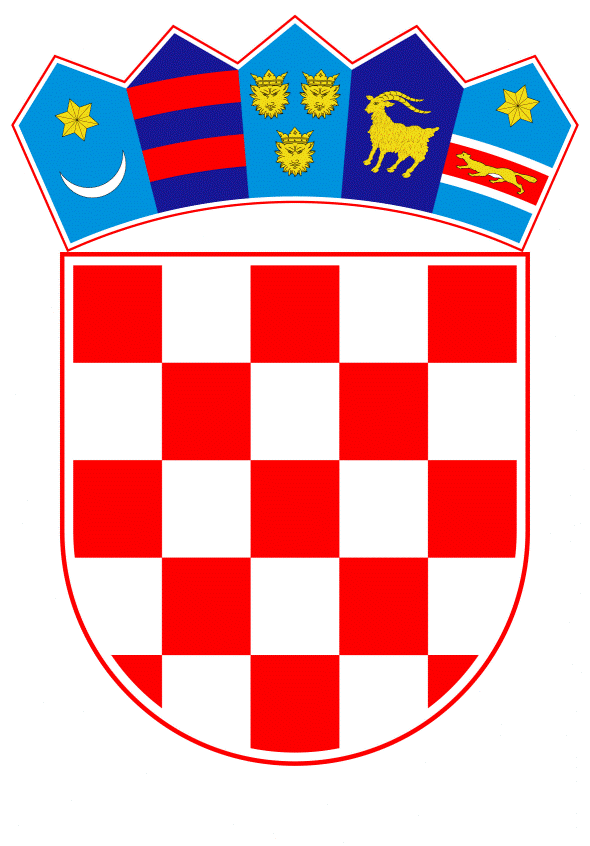 VLADA REPUBLIKE HRVATSKEZagreb, 11. ožujka 2021._______________________________________________________________________________________________________________________________________________________________________________________________________________________________Banski dvori | Trg Sv. Marka 2  | 10000 Zagreb | tel. 01 4569 222 | vlada.gov.hrREPUBLIKA HRVATSKAMINISTARSTVO PRAVOSUĐA I UPRAVE											NACRTKONAČNI PRIJEDLOG ZAKONA O POTVRĐIVANJU IZMJENE I DOPUNE ČLANKA 8. RIMSKOG STATUTA MEĐUNARODNOGA KAZNENOG SUDA (ORUŽJE KOJE KORISTI MIKROBIOLOŠKE ILI DRUGE BIOLOŠKE AGENSE ILI TOKSINE), IZMJENE I DOPUNE ČLANKA 8. RIMSKOG STATUTA MEĐUNARODNOGA KAZNENOG SUDA (ORUŽJE KOJEGA JE POGLAVITI UČINAK RANJAVANJE FRAGMENTIMA KOJI SE U LJUDSKOM TIJELU NE MOGU OTKRITI RENDGENSKIM ZRAKAMA), IZMJENE I DOPUNE ČLANKA 8. RIMSKOG STATUTA MEĐUNARODNOGA KAZNENOG SUDA (LASERSKO ORUŽJE KOJE OSLJEPLJUJE) I IZMJENE I DOPUNE ČLANKA 8. RIMSKOG STATUTA MEĐUNARODNOGA KAZNENOG SUDA (NAMJERNO PRIBJEGAVANJE IZGLADNJIVANJU CIVILA)Zagreb, veljača 2021.KONAČNI PRIJEDLOG ZAKONA O POTVRĐIVANJU IZMJENE I DOPUNE ČLANKA 8. RIMSKOG STATUTA MEĐUNARODNOGA KAZNENOG SUDA (ORUŽJE KOJE KORISTI MIKROBIOLOŠKE ILI DRUGE BIOLOŠKE AGENSE ILI TOKSINE), IZMJENE I DOPUNE ČLANKA 8. RIMSKOG STATUTA MEĐUNARODNOGA KAZNENOG SUDA (ORUŽJE KOJEGA JE POGLAVITI UČINAK RANJAVANJE FRAGMENTIMA KOJI SE U LJUDSKOM TIJELU NE MOGU OTKRITI RENDGENSKIM ZRAKAMA), IZMJENE I DOPUNE ČLANKA 8. RIMSKOG STATUTA MEĐUNARODNOGA KAZNENOG SUDA (LASERSKO ORUŽJE KOJE OSLJEPLJUJE) I IZMJENE I DOPUNE ČLANKA 8. RIMSKOG STATUTA MEĐUNARODNOGA KAZNENOG SUDA (NAMJERNO PRIBJEGAVANJE IZGLADNJIVANJU CIVILA)USTAVNA OSNOVA ZA DONOŠENJE ZAKONAUstavna osnova za donošenje Zakona o potvrđivanju Izmjene i dopune članka 8. Rimskog statuta Međunarodnoga kaznenog suda (Oružje koje koristi mikrobiološke ili druge biološke agense ili toksine), Izmjene i dopune članka 8. Rimskog statuta Međunarodnoga kaznenog suda (Oružje kojega je poglaviti učinak ranjavanje fragmentima koji se u ljudskom tijelu ne mogu otkriti rendgenskim zrakama), Izmjene i dopune članka 8. Rimskog statuta Međunarodnoga kaznenog suda (Lasersko oružje koje osljepljuje) i Izmjene i dopune članka 8. Rimskog statuta Međunarodnoga kaznenog suda (Namjerno pribjegavanje izgladnjivanju civila), (dalje u tekstu: „Izmjene i dopune“), sadržana je u članku 140. stavku 1. Ustava Republike Hrvatske (Narodne novine, broj 85/10 - pročišćeni tekst i 5/14 - Odluka Ustavnog suda Republike Hrvatske). OCJENA STANJA I CILJ KOJI SE ZAKONOM ŽELI POSTIĆIOcjena stanjaMeđunarodni kazneni sud sa sjedištem u Den Haagu, Kraljevina Nizozemska, utemeljen je Rimskim statutom Međunarodnoga kaznenog suda (u daljnjem tekstu: „Rimski statut“), koji je usvojen na Diplomatskoj konferenciji Ujedinjenih naroda o osnivanju Međunarodnoga kaznenog suda, 17. srpnja 1998. Republika Hrvatska, koja je aktivno sudjelovala u radu Diplomatske konferencije, potpisala je Rimski statut već 12. listopada 1998. Zakon o potvrđivanju Rimskog statuta Međunarodnoga kaznenog suda, Hrvatski sabor donio je 28. ožujka 2001. (Narodne novine - Međunarodni ugovori, broj 5/01), čime se Republika Hrvatska svrstala u krug izvornih stranaka Rimskog statuta za koje je on stupio na snagu 1. srpnja 2002. Na dan 9. veljače 2021., 123 države - stranke su Rimskog statuta.Republika Hrvatska stranka je Sporazuma o povlasticama i imunitetima Međunarodnoga kaznenog suda (Narodne novine - Međunarodni ugovori, broj 10/04), u skladu s kojim države stranke navedenog Sporazuma Međunarodnomu kaznenom sudu priznaju međunarodnu pravnu osobnost i pravnu sposobnost koja mu je nužna za obavljanje njegovih dužnosti i ispunjenje njegove svrhe te prihvaćaju da isti na državnom području svake države stranke uživa sve povlastice i imunitete potrebne za ostvarivanje njegovih ciljeva utvrđenih Rimskim statutom.Međunarodni kazneni sud utemeljen je kao stalna ustanova, ovlaštena sukladno članku 5. Rimskog statuta, izvršavati svoju sudbenost nad osobama za najteža kaznena djela značajna za cijelu međunarodnu zajednicu – zločin genocida, zločine protiv čovječnosti, ratne zločine i zločin agresije. Zakonom o potvrđivanju Izmjene i dopune članka 8. Rimskog statuta Međunarodnoga kaznenog suda i Izmjena i dopuna Rimskog statuta Međunarodnoga kaznenog suda vezanih uz zločin agresije, Hrvatski sabor potvrdio je Izmjenu i dopunu članka 8. Rimskog statuta, kako je sadržana u Rezoluciji broj 5 od 10. lipnja 2010. i Izmjene i dopune Rimskog statuta vezane uz zločin agresije, kako su sadržane u Rezoluciji broj 6 od 11. lipnja 2010., usvojene na Konferenciji za izmjene i dopune Rimskog statuta, održanoj u Kampali, Republici Ugandi (Narodne novine - Međunarodni ugovori, broj 12/13). Navedene Izmjene i dopune stupile su na snagu u odnosu na Republiku Hrvatsku 20. prosinca 2014. (Narodne novine - Međunarodni ugovori, broj 13/13). Zakonom o potvrđivanju Izmjene članka 124. Rimskog statuta Međunarodnoga kaznenog suda, koji je Hrvatski sabor donio na sjednici 14. veljače 2018., potvrđena je Izmjena članka 124. Rimskog statuta, kako je sadržana u Rezoluciji ICC-ASP/14/Res.2, usvojenoj na 11. plenarnom sastanku Skupštine država stranaka Rimskog statuta, održanom 26. studenoga 2015. u Den Haagu, Kraljevini Nizozemskoj (Narodne novine - Međunarodni ugovori, broj 2/18). Navedenom izmjenom brisan je članak 124. Rimskog statuta. Europska unija nije stranka Rimskog statuta, ali su njegove stranke sve države članice Europske unije. Odnos između Europske unije i Međunarodnoga kaznenog suda uređen je Sporazumom između Međunarodnog kaznenog suda i Europske unije o suradnji i pomoći (Službeni list Europske unije L 115/50), sklopljen u Luxembourgu, 10. travnja 2006., stupio na snagu 1. svibnja 2006.Republika Hrvatska već je pristupila implementaciji Rimskog statuta u nacionalno zakonodavstvo. Zakonom o primjeni Statuta Međunarodnoga kaznenog suda i progonu kaznenih djela protiv međunarodnoga ratnog i humanitarnog prava (Narodne novine, broj 175/03, 29/04, 55/11 i 125/11), između ostalog uređuje se suradnja Republike Hrvatske s Međunarodnim kaznenim sudom i izvršenje odluka Suda, kao i nadležnost hrvatskih sudova i drugih tijela za kazneni progon i vođenje kaznenog postupka za suđenje počiniteljima ratnih zločina. Također se uspostavila nadležnost županijskih sudova u Osijeku, Rijeci, Splitu i Zagrebu za vođenje kaznenih postupaka za pojedina kaznena djela iz Glave IX protiv čovječnosti i ljudskog dostojanstva Kaznenog zakona (Narodne novine, broj 125/11, 144/12, 56/15, 61/15, 101/17, 118/18 i 126/19). Kaznenim zakonom (Narodne novine, broj 125/11 i 144/12) člankom 89. uvedena je definicija zločina agresije po uzoru na definiciju donesenu na Revizijskoj konferenciji u Kampali, dok se u članku 96. Kaznenog zakona propisuje odgovornost zapovjednika. U članku 91. stavku. 2. točki 25. Kaznenog zakona propisuje se ratni zločin izgladnjivanja civila kao načina vođenja rata uskraćivanjem sredstava nužnih za opstanak i otežavanje pristupa humanitarnoj pomoći, propisanoga Ženevskim konvencijama, u međunarodnom oružanom sukobu kao i u slučaju oružanog sukoba čiji značaj nije međunarodni.Nadalje, u odnosu na Izmjene i dopune ovoga prijedloga Zakona, glavni tajnik Ujedinjenih naroda, u svojstvu depozitara, obavijestio je države stranke Rimskog statuta, obavijestima od 8. ožujka 2018., da su na 12. plenarnom sastanku Skupštine država stranaka Rimskog statuta, održanom dana 14. prosinca 2017., Rezolucijom ICC-ASP/16/Res.4, u skladu sa stavcima 1. i 2. članka 121. Rimskog Statuta, usvojene tri izmjene i dopune, kojima se članak 8. stavak 2. b) i stavak 2. e) dopunjuju novim točkama, u odnosu na oružje koje koristi mikrobiološke ili druge biološke agense ili toksine; oružje kojega je poglaviti učinak ranjavanje fragmentima koji se u ljudskom tijelu ne mogu otkriti rendgenskim zrakama, te oružje posebice izrađeno, tako da je njegova isključiva borbena funkcija ili jedna od njegovih borbenih funkcija izazivanje trajnog sljepila nepotpomognutom vidu, odnosno golom oku, ili oku s korektivnim pomagalima za vid.Potom je glavni tajnik Ujedinjenih naroda, u svojstvu depozitara, obavijestio države stranke Rimskog statuta, obaviješću od 15. rujna 2020., da je na 9. plenarnom sastanku Skupštine država stranaka Rimskog statuta, održanom dana 6. prosinca 2019., Rezolucijom ICC-ASP/18/Res.5, u skladu sa stavcima 1. i 2. članka 121. Rimskog Statuta, usvojena izmjena i dopuna članka 8., kojom se u članak 8., stavak 2.(e), dodaje nova točka u odnosu na namjerno pribjegavanje izgladnjivanju civila. Definicije elemenata ratnih zločina ovih izmjena i dopuna članka 8. Rimskog statuta postojale su već u ranije sklopljenim međunarodnim ugovorima, kako slijedi.Oružje koje koristi mikrobiološke ili druge biološke agense ili toksine (članak 8., stavak 2.(b), točka (xxvii) i članak 8., stavak 2.(e), točka (xvi) spominje se u Konvenciji o zabrani usavršavanja, proizvodnje i uskladištenja bakteriološkog (biološkog) i toksičnog oružja od 10. travnja 1972. (Washington, London i Moskva, 10. travnja 1972.). U skladu s Odlukom o objavljivanju mnogostranih međunarodnih ugovora kojih je Republika Hrvatska stranka na temelju notifikacije o sukcesiji, (Narodne novine - Međunarodni ugovori, broj 12/93), Republika Hrvatska stranka je navedene Konvencije od 8. listopada 1991., objavljene u Službenom listu SFRJ, Međunarodni ugovori i drugi sporazumi, broj 43/1974.Oružje kojega je poglaviti učinak ranjavanje fragmentima koji se u ljudskom tijelu ne mogu otkriti rendgenskim zrakama (članak 8., stavak 2.(b), točka (xxviii) i članak 8., stavak 2.(e), točka (xvii) spominje se u Protokolu o fragmentima koji se ne mogu otkriti (Protokol I) uz Konvenciju o zabrani ili ograničenju uporabe određenog konvencionalnog oružja s pretjeranim traumatskim učinkom ili djelovanjem bez obzira na cilj. U skladu s Odlukom o objavljivanju mnogostranih međunarodnih ugovora kojih je Republika Hrvatska stranka na temelju notifikacija o sukcesiji, (Narodne novine - Međunarodni ugovori, broj 4/94), Republika Hrvatska stranka je od 8. listopada 1991. Konvencije o zabrani ili ograničavanju uporabe određenih konvencionalnih oružja s pretjeranim traumatskim učinkom ili djelovanjem bez obzira na cilj, 1980. u Ženevi, objavljene u Službenom listu SFRJ, Međunarodni ugovori broj 3/1982.. Na temelju točke III. navedene Odluke o objavljivanju mnogostranih međunarodnih ugovora, Ministarstvo obrane Republike Hrvatske objavilo je tekst Konvencije o zabrani ili ograničenju uporabe određenog konvencionalnog oružja s pretjeranim traumatskim učinkom ili djelovanjem bez obzira na cilj s Protokolima I., II. i III. (Narodne novine - Međunarodni ugovori, broj 13/01)Lasersko oružje koje osljepljuje (članak 8., stavak 2.(b), točka (xxix) i članak 8., stavak 2.(e), točka (xviii) spominje se u Protokolu o laserskom oružju koje osljepljuje (Dopunskom protokolu IV) od 13. listopada 1995. uz Konvenciju o zabrani ili ograničenju uporabe određenoga konvencionalnog oružja s pretjeranim traumatskim učinkom ili djelovanjem bez obzira na cilj, 1980. (Narodne novine - Međunarodni ugovori, broj 4/02). Dopunski protokol IV. stupio je na snagu u odnosu na Republiku Hrvatsku 25. listopada 2002. (Narodne novine - Međunarodni ugovori, broj 13/11).Namjerno pribjegavanje izgladnjivanju civila (članak 8., stavak 2.(e), točka (xix) spominje se u Dopunskom protokolu Ženevskim konvencijama od 12. kolovoza 1949. o zaštiti žrtava nemeđunarodnih oružanih sukoba (Protokol II) usvojen u Ženevi, 8. lipnja 1977. (Narodne novine - Međunarodni ugovori, broj 5/94). U skladu s Odlukom o objavljivanju mnogostranih međunarodnih ugovora kojih je Republika Hrvatska stranka na temelju notifikacija o sukcesiji (Narodne novine - Međunarodni ugovori, broj1/92), Republika Hrvatska stranka je od 8. listopada 1991. navedenog Dopunskog protokola (Protokol II). U skladu s člankom 121. stavkom 5. Rimskog statuta, sve izmjene članka 8. Rimskog statuta stupaju na snagu za one države koje su ih prihvatile godinu dana nakon polaganja njihove isprave o ratifikaciji ili prihvatu. Za državu stranku koja nije prihvatila izmjenu, Međunarodni kazneni sud neće biti nadležan u pogledu kaznenih djela na koja se izmjena odnosi i koja su počinili njezini državljani ili koja su počinjena na njezinom teritoriju.Na dan 9. veljače 2021., 7 država (Češka Republika, Republika Latvija, Veliko Vojvodstvo Luksemburg, Kraljevina Nizozemska, Novi Zeland, Slovačka Republika i Švicarska Konfederacija) ratificirale su prve tri navedene Izmjene i dopune članka 8. Rimskog statuta, dok su posljednju Izmjenu i dopunu ratificirale Kneževina Andora, Kraljevina Nizozemska i Novi Zeland.Cilj koji se zakonom želi postićiRatni zločini iz članka 8., stavka 2.(b), točke (xxvii) i članka 8., stavka 2.(e), točke (xvi) (uporaba oružja koje koristi mikrobiološke ili druge biološke tvari, ili toksine), članka 8., stavka 2.(b), točke (xxviii) i članka 8., stavka 2.(e), točke (xvii) (uporaba oružja kojega je poglaviti učinak ranjavanje fragmentima koji se u ljudskom tijelu ne mogu otkriti rendgenskim zrakama), te članka 8., stavka 2.(b), točke (xxix) i članka 8., stavka 2. (e), točke (xviii) (uporaba laserskog oružja posebno namijenjenog, po njegovom jedinom borbenom djelovanju ili po jednom od njegovih borbenih djelovanja, za uzrokovanje trajnog sljepila osobama s normalnim vidom, odnosno samom oku ili oku s pomagalima za korekciju vida) imaju za cilj dodavanje ratnih zločina na listu zločina koju sadrži članak 8. Rimskog statuta. Svaki od tih ratnih zločina uključuje uporabu vrste oružja koje uzrokuje neizrecivu patnju i ubijanje na neviđen način, te predstavlja tešku povredu zakona i običaja primjenjivih u međunarodnom oružanom sukobu kao i u slučaju oružanog sukoba čiji značaj nije međunarodni.Ratni zločini temelje se na postojećim pravilima međunarodnog prava navedenim u međunarodnim ugovorima koji su na snazi. Današnji sukobi, u kojima motrimo uporabu ovih vrsta oružja, čine još važnijim da nadležnost Međunarodnoga kaznenog suda bude proširena i u odnosu na navedeno oružje. Dodavanje ovih novih ratnih zločina u međunarodni instrument kao što je Rimski statut konsolidira međunarodnopravni okvir, uz osiguranje žrtvama priznavanje zločina koje su pretrpjeli.Namjerno pribjegavanje izgladnjivanju civila kao načinu vođenja rata uskraćivanjem sredstava nužnih za opstanak, uključujući i namjerno otežavanje pristupa humanitarnoj pomoći, propisanoga Ženevskim konvencijama iz članka 8., stavka 2.(b), točke (xxv) do sada se smatrala povredom prava i običaja primjenjivih u međunarodnom oružanom sukobu, no sada, dodavanjem u članak 8., stavak 2.(e), točke (xix), jednako tako smatra se i povredom prava i običaja koji se primjenjuje u oružanim sukobima čiji značaj nije međunarodni.OSNOVNA PITANJA KOJA SE PREDLAŽU UREDITI ZAKONOMOvim Zakonom potvrđuju se Izmjene i dopune članka 8. Rimskog statuta kako bi iste, u smislu članka 141. Ustava Republike Hrvatske postale dio unutarnjeg pravnog poretka Republike Hrvatske. Izmjenama i dopunama se u popis ratnih zločina, članka 8. stavka b) Rimskog statuta, u koji spadaju druge teške povrede zakona i običaja primjenjivih u međunarodnom oružanom sukobu u uspostavljenim okvirima međunarodnog prava, dodaje svako od sljedećih djela: uporaba oružja koje koristi mikrobiološke ili druge biološke agense ili toksine, bez obzira na njihovo podrijetlo ili način proizvodnje; uporaba oružja kojega je poglaviti učinak ranjavanje fragmentima koji se u ljudskom tijelu ne mogu otkriti rendgenskim zrakama i uporaba laserskog oružja posebno namijenjenog, po njegovom jedinom borbenom djelovanju ili po jednom od njegovih borbenih djelovanja, za uzrokovanje trajnog sljepila osobama s normalnim vidom, odnosno samom oku ili oku s pomagalima za korekciju vida. Svako od navedenih djela dodaje se i u članak 8. stavak e) u kojem su utvrđeni ratni zločini koji čine druge teške povrede prava i običaja koji se primjenjuju u oružanim sukobima čiji značaj nije međunarodni sukladno postojećem okviru međunarodnog prava. U članak 8. stavak e) dodaje se i ratni zločin namjernog pribjegavanja izgladnjivanju civila kao načinu vođenja rata uskraćivanjem sredstava nužnih za opstanak, uključujući i namjerno otežavanje pristupa humanitarnoj pomoći.Stav je Republike Hrvatske da samo univerzalna primjena Rimskog statuta može spriječiti da počinitelji najtežih kaznenih djela zaštićenih međunarodnim pravom ne ostanu nekažnjeni, te se stoga Republika Hrvatska zalaže da sve države stranke Rimskog statuta osiguraju njegovu punu implementaciju u svoja nacionalna zakonodavstva te stvore odgovarajuće mehanizme kojima će se osigurati suradnja država stranaka i Međunarodnoga kaznenog suda.OCJENA SREDSTAVA POTREBNIH ZA PROVOĐENJE ZAKONAZa provedbu ovoga Zakona nije potrebno osigurati dodatna sredstva u državnom proračunu Republike Hrvatske.ZAKONI KOJIMA SE POTVRĐUJU MEĐUNARODNI UGOVORITemelj za donošenje ovoga Zakona nalazi se u članku 207. a) Poslovnika Hrvatskoga sabora (Narodne novine, broj 81/13, 113/16 i 69/17, 29/18, 53/20, 119/20 - Odluka Ustavnog suda Republike Hrvatske i 123/20), prema kojem se zakoni kojima se, u skladu s Ustavom Republike Hrvatske potvrđuju međunarodni ugovori donose se u pravilu u jednom čitanju, a postupak donošenja pokreće se podnošenjem konačnog prijedloga zakona o potvrđivanju međunarodnog ugovora.S obzirom na prirodu postupka potvrđivanja međunarodnih ugovora kojim država i formalno izražava spremnost da bude vezana već sklopljenim međunarodnim ugovorom, kao i na činjenicu da u ovoj fazi postupka u pravilu nisu moguće izmjene ili dopune teksta međunarodnog ugovora, predlaže se ovaj prijedlog zakona raspraviti i prihvatiti u jednom čitanju.KONAČNI PRIJEDLOG ZAKONA O POTVRĐIVANJU IZMJENE I DOPUNE ČLANKA 8. RIMSKOG STATUTA MEĐUNARODNOGA KAZNENOG SUDA (ORUŽJE KOJE KORISTI MIKROBIOLOŠKE ILI DRUGE BIOLOŠKE AGENSE ILI TOKSINE), IZMJENE I DOPUNE ČLANKA 8. RIMSKOG STATUTA MEĐUNARODNOGA KAZNENOG SUDA (ORUŽJE KOJEGA JE POGLAVITI UČINAK RANJAVANJE FRAGMENTIMA KOJI SE U LJUDSKOM TIJELU NE MOGU OTKRITI RENDGENSKIM ZRAKAMA), IZMJENE I DOPUNE ČLANKA 8. RIMSKOG STATUTA MEĐUNARODNOGA KAZNENOG SUDA (LASERSKO ORUŽJE KOJE OSLJEPLJUJE) I IZMJENE I DOPUNE ČLANKA 8. RIMSKOG STATUTA MEĐUNARODNOGA KAZNENOG SUDA (NAMJERNO PRIBJEGAVANJE IZGLADNJIVANJU CIVILA)Članak 1.Potvrđuju se: Izmjena i dopuna članka 8. Rimskog statuta Međunarodnoga kaznenog suda (Oružje koje koristi mikrobiološke ili druge biološke agense ili toksine), Izmjena i dopuna članka 8. Rimskog statuta Međunarodnoga kaznenog suda (Oružje kojega je poglaviti učinak ranjavanje fragmentima koji se u ljudskom tijelu ne mogu otkriti rendgenskim zrakama) i Izmjena i dopuna članka 8. Rimskog statuta Međunarodnoga kaznenog suda (Lasersko oružje koje osljepljuje), kako su sadržane u dodacima Rezolucije ICC-ASP/16/Res.4, usvojene na 12. plenarnom sastanku Skupštine država stranaka Rimskog statuta Međunarodnoga kaznenog suda, održanom 14. prosinca 2017. u New Yorku, Sjedinjenim Američkim Državama, u izvornicima na arapskom, kineskom, engleskom, francuskom, ruskom i španjolskom jeziku, i Izmjena i dopuna članka 8. Rimskog statuta Međunarodnoga kaznenog suda (Namjerno pribjegavanje izgladnjivanju civila) kako je sadržana u dodatku Rezolucije ICC-ASP/18/Res.5, usvojene na 9. plenarnom sastanku Skupštine država stranaka Rimskog statuta Međunarodnoga kaznenog suda, održanom 6. prosinca 2019. u Den Haagu, Kraljevini Nizozemskoj, u izvorniku na arapskom, kineskom, engleskom, francuskom, ruskom i španjolskom jeziku.Članak 2.Tekstovi Izmjena i dopuna iz članka 1. ovoga Zakona, u izvorniku na engleskom jeziku i u prijevodu na hrvatski jezik, glase: Izmjena i dopuna članka 8. Rimskog statuta Međunarodnoga kaznenog suda(Oružje koje koristi mikrobiološke ili druge biološke agense ili toksine)     Izmjena i dopuna koja se dodaje kao članak 8., stavak 2.(b), točka (xxvii) i članak 8.,             stavak 2. (e), točka (xvi) Rimskog statuta                 Uporaba oružja koje koristi mikrobiološke ili druge biološke agense ili toksine, bez                  obzira na njihovo podrijetlo ili način proizvodnje;Amendment to article 8 of the Rome Statute of the International Criminal Court(Weapons which use microbial or other biological agents, or toxins)     Amendment to be inserted as article 8-2-b)xxvii) and article 8-2-     e)xvi) of the Rome Statute                               Employing  weapons,   which  use  microbial  or  other                   biological agents, or toxins, whatever their origin or method of                   production;Izmjena i dopuna članka 8. Rimskog statuta Međunarodnoga kaznenog suda(Oružje kojega je poglaviti učinak ranjavanje fragmentima koji se u ljudskom tijelu ne mogu otkriti rendgenskim zrakama.)    Izmjena i dopuna koja se dodaje kao članak 8., stavak 2.(b), točka (xxviii) i članak 8.,     stavak 2.(e), točka (xvii)                   Uporaba oružja kojega je poglaviti učinak ranjavanje fragmentima koji se u                      ljudskom tijelu ne mogu otkriti rendgenskim zrakama;Amendment to article 8 of the Rome Statute of the International Criminal Court(Weapons the primary efect of which is to injure by fragments undetectable by x-rays in the human body)     Amendment to be inserted as article 8-2-b)xxviii) and article      8-2-e)xvii)                      Employing weapons the primary effect of which is             to injure by fragments which in the human  body  escape             detection by X-rays;Izmjena i dopuna članka 8. Rimskog statuta Međunarodnoga kaznenog suda(Lasersko oružje koje osljepljuje)     Izmjena i dopuna koja se dodaje kao članak 8., stavak 2.(b), točka (xxix) i članak 8.,       stavak 2. (e), točka (xviii)             Uporaba laserskog oružja posebno namijenjenog, po njegovom jedinom borbenom djelovanju ili po jednom od njegovih borbenih djelovanja, za uzrokovanje trajnog sljepila osobama s normalnim vidom, odnosno samom oku ili oku s pomagalima za korekciju vida;Amendment to article 8 of the Rome Statute of the International Criminal Court(Blinding laser weapons)       Amendment to be inserted as article 8-2-b)xxix) and article        8-2-e)xviii)            Employing laser weapons specifically designed, as their    sole combat function  or as one of their combat  functions,  to    cause permanent blindness to unenhanced vision, that is to the    naked eye or to the eye with corrective eyesight devices;Izmjena i dopuna članka 8. Rimskog statuta Međunarodnoga kaznenog suda(Namjerno pribjegavanje izgladnjivanju civila)Izmjena i dopuna koja se dodaje kao članak 8., stavak 2.(e), točka (xix)               Namjerno pribjegavanje izgladnjivanju civila kao načinu vođenja rata uskraćivanjem sredstava nužnih za opstanak, uključujući i namjerno otežavanje pristupa humanitarnoj pomoći.Amendment to article 8 of the Rome Statute of the International Criminal Court(Intentionally using starvation of civilians)Amendment to be inserted as article 8-2-e)-xix) of the Rome Statute               Intentionally using starvation of civilians as a method of warfare by depriving them of objects indispensable to their survival, including wilfully impeding relief supplies.Članak 3. Provedba ovoga Zakona u djelokrugu je tijela državne uprave nadležnog za poslove pravosuđa. Članak 4.Na dan stupanja na snagu ovoga Zakona Izmjene i dopune iz članka 1. ovoga Zakona nisu na snazi u odnosu na Republiku Hrvatsku, te će se podaci o njihovom stupanju na snagu objaviti sukladno članku 30. stavku 3. Zakona o sklapanju i izvršavanju međunarodnih ugovora („Narodne novine“, broj 28/96).Članak 5.Ovaj Zakon stupa na snagu osmoga dana od dana objave u „Narodnim novinama“.Klasa: 
Zagreb, HRVATSKI SABORPredsjednik
Hrvatskoga sabora
Gordan Jandroković, v. r.OBRAZLOŽENJEUz članak 1.Člankom 1. Konačnog prijedloga zakona utvrđuje se da Hrvatski sabor potvrđuje Izmjenu i dopunu članka 8. Rimskog statuta Međunarodnoga kaznenog suda (Oružje koje koristi mikrobiološke ili druge biološke agense ili toksine), Izmjenu i dopunu članka 8. Rimskog statuta Međunarodnoga kaznenog suda (Oružje kojega je primarni učinak ranjavanje fragmentima koji se u ljudskom tijelu ne mogu otkriti rendgenskim zrakama) i Izmjenu i dopunu članka 8. Rimskog statuta Međunarodnoga kaznenog suda (Lasersko oružje koje osljepljuje), kako su sadržane u dodacima Rezolucije ICC-ASP/16/Res.4, od 14. prosinca 2017., kao i Izmjenu i dopunu članka 8. Rimskog statuta Međunarodnoga kaznenog suda (Namjerno pribjegavanje izgladnjivanju civila) kako je sadržana u dodatku Rezolucije ICC-ASP/18/Res.5, od 6. prosinca 2019., sukladno odredbama članka 140. Ustava Republike Hrvatske (Narodne novine, broj 85/10 – pročišćeni tekst i 5/14 Odluka Ustavnog suda Republike Hrvatske), čime se iskazuje formalni pristanak Republike Hrvatske da bude vezana ovim Izmjenama i dopunama, na temelju čega će ovaj pristanak biti iskazan i na međunarodnoj razini.Uz članak 2.Članak 2. sadrži tekst Izmjena i dopuna u izvorniku na engleskom jeziku i u prijevodu na hrvatski jezik.Uz članak 3.Člankom 3. Konačnog prijedloga zakona utvrđuje se da je provedba Zakona u djelokrugu tijela državne uprave nadležnog za poslove pravosuđa. Uz članak 4.Člankom 4. utvrđuje se da na dan stupanja na snagu Zakona četiri Izmjene i dopune nisu na snazi u odnosu na Republiku Hrvatsku, te da će se podaci o njihovom stupanju na snagu objaviti sukladno odredbi članka 30. stavka 3. Zakona o sklapanju i izvršavanju međunarodnih ugovora.Uz članak 5.Člankom 5. uređuje se stupanje na snagu ovoga Zakona. Predlagatelj:Ministarstvo pravosuđa i upravePredmet:Nacrt konačnog prijedloga zakona o potvrđivanju Izmjene i dopune članka 8. Rimskog statuta Međunarodnoga kaznenog suda (Oružje koje koristi mikrobiološke ili druge biološke agense ili toksine), Izmjene i dopune članka 8. Rimskog statuta Međunarodnoga kaznenog suda (Oružje kojega je poglaviti učinak ranjavanje fragmentima koji se u ljudskom tijelu ne mogu otkriti rendgenskim zrakama), Izmjene i dopune članka 8. Rimskog statuta Međunarodnoga kaznenog suda (Lasersko oružje koje osljepljuje) i Izmjene i dopune članka 8. Rimskog statuta Međunarodnoga kaznenog suda (Namjerno pribjegavanje izgladnjivanju civila)